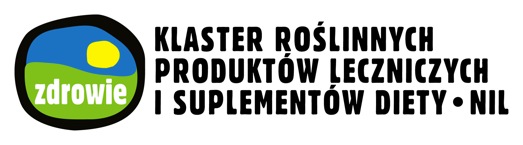 ZGŁOSZENIE PRODUKTU DO CERTYFIKACJIUwagi zleceniodawcy:WYKONAWCA BADAŃWYKONAWCA BADAŃWYKONAWCA BADAŃNARODOWY INSTYTUT LEKÓWul. Chełmska 30/34
00-725 WARSZAWAPion Naukowo-BadawczyNARODOWY INSTYTUT LEKÓWul. Chełmska 30/34
00-725 WARSZAWAPion Naukowo-BadawczyNARODOWY INSTYTUT LEKÓWul. Chełmska 30/34
00-725 WARSZAWAPion Naukowo-Badawczypieczęć Kancelarii Głównej:NAZWA PRODUKTUNAZWA PRODUKTUNAZWA PRODUKTUNAZWA PRODUKTU……………………………………………………………………………………………………Podać nazwę produktu……………………………………………………………………………………………………Podać nazwę produktu……………………………………………………………………………………………………Podać nazwę produktu……………………………………………………………………………………………………Podać nazwę produktuKATEGORIA PRODUKTUKATEGORIA PRODUKTUKATEGORIA PRODUKTUKATEGORIA PRODUKTU Produkt leczniczy roślinny Produkt leczniczy roślinny Surowiec roślinny Surowiec roślinny Suplement diety Suplement diety Inna (podać jaka)…………………………………………… Inna (podać jaka)…………………………………………… Środek spożywczy specjalnego przeznaczenia żywieniowego Środek spożywczy specjalnego przeznaczenia żywieniowegoINFORMACJE O PRODUKCIEINFORMACJE O PRODUKCIEINFORMACJE O PRODUKCIEINFORMACJE O PRODUKCIEPostać i dawka Skład produktuskład jakościowy i ilościowy substancji czynnych i pomocniczych, w przypadku produktów roślinnych należy podać binominalną nazwę gatunkową wyjściowego surowca roślinnegoskład jakościowy i ilościowy substancji czynnych i pomocniczych, w przypadku produktów roślinnych należy podać binominalną nazwę gatunkową wyjściowego surowca roślinnegoskład jakościowy i ilościowy substancji czynnych i pomocniczych, w przypadku produktów roślinnych należy podać binominalną nazwę gatunkową wyjściowego surowca roślinnegoOpakowanierodzaj i wielkość opakowaniarodzaj i wielkość opakowaniarodzaj i wielkość opakowaniaWytwórcapełna nazwa, adrespełna nazwa, adrespełna nazwa, adresDystrybutorpełna nazwa, adrespełna nazwa, adrespełna nazwa, adresPODMIOT ZGŁASZAJĄCYPODMIOT ZGŁASZAJĄCYPODMIOT ZGŁASZAJĄCYPODMIOT ZGŁASZAJĄCY PODMIOT ODPOWIEDZIALNY WYTWÓRCA WYTWÓRCA DYSTRYBUTORNAZWA:NAZWA:NAZWA:NAZWA:ADRES:ADRES:ADRES:ADRES:NIP:NIP:KRS:KRS:OSOBA DO KONTAKTU:imię, nazwisko, telefon, e-mailOSOBA DO KONTAKTU:imię, nazwisko, telefon, e-mailOSOBA DO KONTAKTU:imię, nazwisko, telefon, e-mailOSOBA DO KONTAKTU:imię, nazwisko, telefon, e-mailPŁATNIK inny niż zleceniodawca     NIE   TAK, jeśli TAK podać informacje dotyczące płatnikaPŁATNIK inny niż zleceniodawca     NIE   TAK, jeśli TAK podać informacje dotyczące płatnikaNAZWA/IMIĘ i NAZWISKO: NAZWA/IMIĘ i NAZWISKO: ADRES:ADRES:NIP:KRS:DOKUMENTY ZAŁĄCZONE:DOKUMENTY ZAŁĄCZONE:1. CERTYFIKAT SYSTEMU JAKOŚCI2. DOWÓD WPŁATY WSTĘPNY3. SKRÓCONY OPIS PROCESU WYTWARZANIA I KONTROLI JAKOŚCI4. WYKAZ DOSTAWCÓW/WYTWÓRCÓW SUROWCÓW DO PRODUKCJI5. SPECYFIKACJA PRODUKTU I METODY BADAŃ6. WZÓR ETYKIETY7. PRZEZNACZENIE PRODUKTU8. BADANIA TRWAŁOŚCI I/LUB UZASADNIENIE OKRESU PRZYDATNOŚCI/TRWAŁOŚCI9. INFORMACJE O BEZPIECZEŃSTWIE STOSOWANIA (dotyczy surowców i produktów roślinnych)10. INNE podać jakieDEKLARACJA POKRYCIA KOSZTÓWDEKLARACJA POKRYCIA KOSZTÓWNiniejszym oświadczamy, iż zobowiązujemy się do pokrycia kosztów badań wyszczególnionych w zleceniu,
na podstawie faktury VAT. Niniejszym oświadczamy, iż zobowiązujemy się do pokrycia kosztów badań wyszczególnionych w zleceniu,
na podstawie faktury VAT. Data zleceniaPieczęć i podpis osoby upoważnionej do reprezentowania podmiotuNarodowy Instytut Leków zobowiązuje się do przekazania wyników badań w formie pisemnej, niezwłocznie 
po potwierdzeniu opłacenia faktury.Narodowy Instytut Leków zobowiązuje się do przekazania wyników badań w formie pisemnej, niezwłocznie 
po potwierdzeniu opłacenia faktury.